Αίτηση Σχολικής Ομάδας για συμμετοχή σε εκπαιδευτικό πρόγραμμα Κ.Ε.ΠΕ.Α.Προς   το   Κ.Ε.ΠΕ.Α.	…………………………………………………………………………………………………………….ΣΧΟΛΙΚΗ ΜΟΝΑΔΑ .…………………………………………………............................................................Δ/ΝΣΗ ΕΚΠΑΙΔΕΥΣΗΣ ............................................................................................................ΤΗΛ. …………………..	ΔΗΜΟΣ / ΠΕΡΙΟΧΗ ΣΧΟΛΕΙΟΥ …...………….....….………….Email ……………………………...…..……….......…………….ΟΝΟΜΑΤΕΠΩΝΥΜΟ ΔΙΕΥΘΥΝΤΗ/ΤΡΙΑΣ:..................................................................... ΠΕ/ΤΕ: ….ΣΤΟΙΧΕΙΑ ΣΥΝΤΟΝΙΣΤΗ/ΤΡΙΑΣ ΕΚΠΑΙΔΕΥΤΙΚΟΥ :Ονοματεπώνυμο: …………………………………………………………………………. Ειδικότητα……………….Τηλ. Επικοινωνίας………………………………………… Τηλ. Κινητό ………………………………………………….Ηλ. Ταχυδρομείο………………………………………………………………………………………………………………...ΣΥΝΟΔΟΙ ΕΚΠΑΙΔΕΥΤΙΚΟΙ: (Ονοματεπώνυμο- Ειδικότητα)1) ……………………..………………………………………………….…………….2)…………………………………………………………………………….………….3)…………………………………………………………………….………………….Αριθμός μαθητών/τριών ……………………………………….Υλοποιώ Εγκεκριμένο Πρόγραμμα Σχολικών Δραστηριοτήτων (Περιβαλλοντικής Εκπαίδευσης, Αγωγής Υγείας, Πολιτιστικών Θεμάτων, Αγωγής Σταδιοδρομίας) ΝΑΙ	 ΟΧΙ 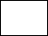 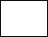 Παρακαλώ   να   δεχθείτε   τη   συμμετοχή   μου   στο   πρόγραμμα   του   Κ.Ε.ΠΕ.Α.	με θέμα:……………………...........................................................................................................................................……………………………………………………………………………………………………………………………………………………………………………………….…………………………………………………………………………………………………………………………..…………………………………………………………………………………………………………………………………………………………. Διάρκεια προγράμματος: Μονοήμερο       Διήμερο    Τριήμερο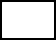 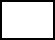 Ο/Η Δ/ντής/-τρια	Ο/Η Αιτών/ούσατου Σχολείου